МИНИСТЕРСТВО ОБРАЗОВАНИЯ И МОЛОДЕЖНОЙ ПОЛИТИКИ  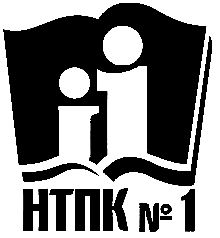 СВЕРДЛОВСКОЙ ОБЛАСТИГАПОУ СО «НИЖНЕТАГИЛЬСКИЙ ПЕДАГОГИЧЕСКИЙ КОЛЛЕДЖ № 1»методические рекомендации для СТУДЕНТОВ ПО учебной практике «Первые дни ребенка в школе»ПМ.01. «ПРЕПОДАВАНИЕ ПО ПРОГРАММАМ НАЧАЛЬНОГО ОБЩЕГО ОБРАЗОВАНИЯ»по специальности44.02.05 «КОРРЕКЦИОННАЯ ПЕДАГОГИКА В НАЧАЛЬНОМ ОБРАЗОВАНИИ»(1 семестр)г. Нижний Тагил2023 г.Составители:Ершова Г.А,, преподаватель ГАПОУ СО «НТПК №1»Кузина О.Е.. преподаватель ГАПОУ СО «НТПК №1»Неофитова Е.Ю. преподаватель ГАПОУ СО «НТПК №1»Цепова А.С., преподаватель ГАПОУ СО «НТПК №1»Щавлева О.Н., преподаватель ГАПОУ СО «НТПК №1»Методические рекомендации для студентов  по учебной практике «Первые дни ребенка в школе» составлены в соответствии с требованиями ФГОС СПО по специальности 44.02.05 «Коррекционная педагогика в начальном образовании».Методические рекомендации содержат целевые ориентиры, описание видов работ, формы подготовки рабочих и отчетных документов практики.Рекомендации предназначены для студентов 37 учебной группы по специальности 44.02.05 «Коррекционная педагогика в начальном образовании».ПОЯСНИТЕЛЬНАЯ ЗАПИСКАЦель практики: подготовка к целостному выполнению функций учителя начальных классов в первые дни ребёнка в школе, знающего нормативные документы, закономерности и принципы образовательного процесса в этот период и умеющего использовать их в своей профессиональной деятельности.Задачи практики:изучение адаптационного периода ребенка-первоклассника к школе в первые дни обучения;овладение организационно-деятельностными умениями учителя в первые дни обучения;усвоение знаний о закономерностях общения и способах управления первоклассниками и группой; овладение умениями педагогического общения в учебно-воспитательном процессе школы;овладение умением формировать культуру взаимодействия с окружающей природной средой, гигиеническую культуру, культуру отношения к собственному здоровью;овладение умениями психолого-педагогической диагностики;овладение современными приемами и формами педагогического просвещения родителей, умением педагогически целесообразно строить взаимоотношения с родителями.5.формировнаие у студентов умения вести записи наблюдений, обрабатывать, обобщать полученную в ходе наблюдений информацию, полно и правильно отражать её в дневнике практики.ОБЪЁМ И ВИДЫ УЧЕБНОЙ ПРАКТИКИ ЭТАПЫ ПЕДАГОГИЧЕСКОЙ ПРАКТИКИСтуденты во время практики ведут дневники педагогических наблюдений, в которых отражают данные, необходимые для выполнения заданий, предусмотренных программой практики.. Материалы дневника используются при составлении отчета о выполненной работе на практике.По окончании педагогической практики студенты представляют групповому руководителю практики следующую документацию:- дневник;- отчет о выполнении заданий практики.На основании представленных документов методист проводит зачет с дифференцированной оценкой.ПРИЛОЖЕНИЯПРИЛОЖЕНИЕ 1ТРЕБОВАНИЯ К СТРУКТУРЕ И ОФОРМЛЕНИЮ ДНЕВНИКА ПО УЧЕБНОЙ ПРАКТИКЕ «ПЕРВЫЕ ДНИ РЕБЕНКА В ШКОЛЕ»Дневник по практике должен быть оформлен в бумажном варианте в виде файловой папки:          Титульный лист.ГАПОУ СО «НТПК № 1»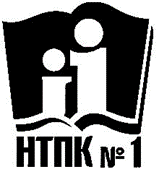 ДНЕВНИКПО УЧЕБНОЙ ПРАКТИКЕ «ПЕРВЫЕ ДНИ РЕБЕНКА В ШКОЛЕ»студента ____ учебной группы ГАПОУ СО «НТПК № 1»__________________________________________________________________________________________________________________________Ф.И.О. (в родительном падеже)База практики: МБОУ СОШ № ________г. Нижний Тагил2022 г.ПРИЛОЖЕНИЕ 2ЗАДАНИЯ ДЛЯ СТУДЕНТОВЗАДАНИЕ 1. ИНФОРМАЦИОННАЯ СПРАВКА О БАЗЕ ПРАКТИКИМесто прохождения практики____________________________________________________Адрес образовательного учреждения______________________________________________Сроки проведения практики: ____________________________________________________Директор образовательного учреждения___________________________________________Зам. директора по учебной работе________________________________________________Образовательные программы начальной школы__________________________________________________________________________________________________________________Класс __________Учитель начальных классов______________________________________________________Сведения об учителе_________________________________________________________________________________________________________________________________________ЗАДАНИЕ 1. ОБЩИЕ СВЕДЕНИЯ О КЛАССЕ1. РАСПИСАНИЕ ЗВОНКОВ В ШКОЛЕ2. РЕЖИМ РАБОТЫ КЛАССА3. СХЕМА РАСПОЛОЖЕНИЯ КЛАССА (по данной схеме рассадки детей за партами вписать Ф.И. обучающихся)доска                        стол учителя       Анализ предметной среды кабинета:1.Рабочее место современного школьного учителя оснащено оптимальным набором современных технических средств, таких как: компьютер; принтер; сканер; звуковые колонки; программные системы; интерактивная доска ____________________________________________________________________________________________________________________________________________________________________________________________________________________________________________________________________________________________________________________
2. Кабинет начального класса имеет______ рабочих мест для учеников и_____ для учителя, приспособления для работы.Так же присутствуют:классный уголок (стенд)______________________________________________________________учебно-методические комплексы средств обучения_____________________________________________________________________________________________________________________________________________________________________________________________________________познавательная детская литература___________________________________________________________________________________________________________________________________________________________________________________________________________________________
3.В классе соблюдены условия для успешного обучения детей начальных классов. _________________________________________________________________________________________________________________________________________________________________________________________________________________________________________________________4.Специфика организации предметной среды класса начальной школы____________________________________________________________________________________________________________________________________________________________________________________________________________________________________________________________________________________________________________________________________________ЗАДАНИЕ 2.  ГОТОВНОСТЬ К ШКОЛЕПРОГРАММА ИССЛЕДОВАНИЯ ГОТОВНОСТИ РЕБЕНКА К ШКОЛЕ   ЗАДАНИЕ 3. АДАПТАЦИЯ ПЕРВОКЛАССНИКА К ШКОЛЕЗАДАНИЕ 4. ОПРЕДЕЛЕНИЕ УРОВНЯ ДЕЗАДАПТАЦИИ ПЕРВОКЛАССНИКОВ (Л.М. КОВАЛЕВА, Н.Н. ТАРАСЕНКО). Опросник 1. Родители совершенно устранились от воспитания, почти не бывают в школе. 2. При поступлении в школу ребенок не владел элементарными учебными навыками (не умел считать, не знал буквы). 3. Не знает многое из того, что известно большинству детей его возраста (например, дни недели, времена года, сказки и т.д.). 4. Плохо развиты мелкие мышцы рук: он испытывает трудности при письме, у него получаются неравномерные буквы и т.п.. 5. Пишет правой рукой, но со слов родителей является переученным левшой. 6. Пишет левой рукой. 7. Часто ученик бесцельно двигает руками. 8. Часто моргает. 9. Сосет палец или ручку. 10. Иногда заикается. 11. Грызет ногти. 12. У ребенка хрупкое телосложение, маленький рост. 13. Ребенок явно «домашний», нуждается в доброжелательной атмосфере, любит, когда его гладят, обнимают. 14. Очень любит играть, играет даже на уроках. 15. Такое впечатление, что он младше других детей, хотя по возрасту им ровесник. 16. Речь инфантильная, напоминает речь 4-5-летнего ребенка. 17. Чрезмерно беспокоен на уроках. 18. Быстро примиряется с неудачами. 19. Любит шумные, подвижные игры на переменах. 20. Не может долго сосредоточиться на одном задании, всегда старается сделать побыстрее, не заботясь о качестве. 21. После интересной игры, физкультурной паузы его невозможно настроить на серьезную работу. 22. Долго переживает неудачи. 23. При неожиданном вопросе учителя часто теряется. Если дать время на обдумывание, может ответить хорошо. 24. Очень долго выполняет любое задание. 25. Домашние задания выполняет гораздо лучше классных (разница очень существенная, больше, чем у других детей). 26. Очень долго перестраивается с одной деятельности на другую. 27. Часто не может повторить за учителем самый простой материал, при этом демонстрирует отличную память, когда речь идет об интересующих его вещах (например, знает все марки машин, но не может повторить простое правило). 28. Требует к себе постоянного внимания со стороны учителя. Почти все делает только после персонального обращения. 29. Допускает много ошибок при списывании. 30. Чтобы отвлечь его от задания, достаточно малейшей причины: скрипнула дверь, что-то упало и т.д. 31. Приносит в школу игрушки и играет на уроках. 32. Никогда ничего не сделает сверх положенного минимума: не стремится узнать что-то, рассказать. 33. Родители жалуются, что с трудом усаживают его за уроки. 34. Такое впечатление, что на уроках ученику плохо, он оживает только на переменах.35. К выполнению заданий ученик не любит прилагать никаких усилий, если что-то не получается, бросает, ищет каких-то оправданий: рука болит и пр. 36. У ребенка не совсем здоровый вид (бледный, худенький). 37. К концу урока работает хуже, часто отвлекается, сидит с отсутствующим видом. 38. Если что-то не получается, раздражается, плачет. 39. Плохо работает в условиях ограниченного времени. Если его торопить, может совсем "отключиться", бросить работу. 40. Часто жалуется на усталость, головную боль.41. Почти никогда не отвечает правильно, если вопрос поставлен нестандартно и требует сообразительности. 42. Ответы становятся лучше, если есть опора на какие-то внешние объекты (считает пальцы и т.п.). 43. После объяснения учителя не может выполнить аналогичное задание. 44. Затрудняется применять ранее усвоенные понятия, навыки при объяснении учителем нового материала. 45. Часто отвечает не по существу, не может выделить главное. 46. Такое впечатление, что ему трудно понять объяснение, так как основные навыки, понятия у него не сформированы. Работа учителя с опросником.При работе с опросником учитель на бланке ответов вычеркивает номера, в которых описаны фрагменты поведения, характерные для конкретного ребенка. Обработка результатов.Таблица разделена жирной вертикальной линией. Если номер вычеркнутого фрагмента находится слева от линии, при обработке засчитывается 1 балл, если справа - 2 балла. Максимально возможная сумма баллов - 70. Подсчитав, какую сумму баллов набрал ребенок, можно определить его коэффициент дезадаптации: К = n/70 х 100, где n - количество баллов, набранных ребенком. Анализ полученных результатов.Показатель до 14% является нормальным, дезадаптация отсутствует. Показатель от 15 до 30% свидетельствует о средней степени дезадаптации. Показатель выше 30% - серьезная степень дезадаптации. Показатель выше 40% свидетельствует о том, что ребенок нуждается в консультации психоневролога. В бланке ответов номера утверждений сгруппированы по факторам поведения, указанным справа:1. РО - родительское отношение. 2. НГШ - неготовность к школе. 3. Л - леворукость. 4. НС - невротические симптомы. 5. И - инфантилизм. 6. ГС - гиперкинетический синдром, чрезмерная расторможенность. 7. ИНС - инертность нервной системы. 8. НП - недостаточная произвольность психических функций. 9. НМ - низкая мотивация учебной деятельности. 10. АС - астенический синдром. 11. НИД - нарушения интеллектуальной деятельности. Бланк ответовВыводы по результатам диагностики: ____________________________________________________________________________________________________________________________________________________________________________________________________________________________________________________________________________________________________________________________________________________________________________________________________________________________________________________________________________ЗАДАНИЕ 5. РАЗРАБОТКА РЕКОМЕНДАЦИЙ РОДИТЕЛЯМ ПО АДАПТАЦИИ ПЕРВОКЛАССНИКА.____________________________________________________________________________________________________________________________________________________________________________________________________________________________________________________________________________________________________________________________________________________________________________________________________________________________________________________________________________________________________________________________________________________________________________________________________________________________________________________________________________________________________________________________________________________________________________________________________________________________________________________________________________________________________________________________________________________________________________________________________________________________________________________________________________________________________________________________________________________________________________________________________________________________________________________________________________________________________________________________________________________________________________________________________________________________________________________________________________________________________________________________________________________________________________________________________________________________________________________________________________________________________________________________________________________________________________________________________________________________________________________________________________________________________________________________________________________________________________________________________________________________________________________________________________________________________________________________________________________________________________________________________________________________________________________________________________________________________________________________________________________________________________________________________________________________________________________________________________________________________________________________________________________________________________________________________________________________________________________________________________________________________________________________________________________________________________________________________________________________________________________________________________________________________________________________________________________________________________________________________________________________________________________________________________________________________________________________________________________________________________________________________________________________________________________________________________________________________________________________________________________________________________________________________________________________________________________________________________________________________________________________________________________________________________________________________________________________________________________________________________________________________________________________________________________________________________________________________________________________________________________________________________________________________________________________________________________________________________________________________________________________________________________________________________________________________________________________________________________________________________________________________________________________________________________________________________________________________________________________________________________________________________________________________________________________________________________________________________________________ЗАДАНИЕ 6.  Встреча студентов с администрацией школы (учителями начальных классов). Ознакомление с задачами начальной школы, реализацией преемственности учебно-воспитательной работы с детским садом.  Студенты распределяются по классам, знакомятся с обучающимися, наблюдают за ними во время уроков. ЗАДАНИЕ 7. НАБЛЮДЕНИЕ ЗА ОРГАНИЗАЦИЕЙ И ПРОВЕДЕНИЕМ ПЕРВЫХ УРОКОВ В ШКОЛЕ.При наблюдении и анализе уроков обращается внимание на особенности организации учебного процесса, создании активного учебного взаимодействия детей, комфортной среды обучения. Таблица 1. Определение содержания и анализ деятельности учителя по организации обучения в первые дни обучения в школе. Предмет_________________________________________________________________________________________________________________Класс____________________________________________________________________________________________________________________Автор УМК______________________________________________________________________________________________________________Тема урока_______________________________________________________________________________________________________________Таблица 2. Анализ урока завершить выводами и описанием произошедших изменений в деятельности учащихся.__________________________________________________________________________________________________________________________________________________________________________________________________________________________________________________________________________________________________________________________________________________________________________________________________________________________________________________________________________________________________________________________________________________________________________________________________________________________________________________________________________________________________________________________________________________________________________________________________________________________________________________________________________________________________________________________________________________________________________________________________________________________________________________________________________________________________________________________________________________________________________________________________________________________________________________________________________________________________________________________________________________________________________________________________________________________________________________________________________________________________________________________________________________________________________________________________________________________________________________________________________________________________Таблица 3. Карта наблюдения и оценки педагогического мастерстваВыводы: ____________________________________________________________________________________________________________________________________________________________________________________________________________________________________________________________________________________________________________________________________________________________________________________________________________________________________________________________________________________________________________________________________________________________________________________________________________________________________________________________________________________________________________________________________________________________________________________________________________________________________________________________________________________________________________________________________________________________________________________________________________________________________ ЗАДАНИЕ 8. ПОДБОР И ОПИСАНИЕ ИГР ДЛЯ ПРОВЕДЕНИЯ ДИНАМИЧЕСКИХ МИНУТОК ПЕРВОКЛАССНИКАИгры (5-6 игр) должны быть представлены отдельной разработкой разносторонней направленности, активные и пассивные, каждая игра должна иметь цель, описание деятельности учеников и учителя. ЗАДАНИЕ 9. РАЗРАБОТКА СЦЕНАРИЯ «1 СЕНТЯБРЯ - ДЕНЬ ЗНАНИЙ»Цель: Задачи: _____________________________________________________________________________________________________________________________________________________________________________________________________________________________________________________________________________________________________________________________________________________________________________________________________________________________________________________________________________________________________________________________________________________________________________________________________ЗАДАНИЕ 10. САМООБРАЗОВАНИЕ СТУДЕНТА-ПРАКТИКАНТА Какие книги и журналы Вы использовали для выполнения заданий практики? Оформите записи в таблицу.ПРИЛОЖЕНИЕ 3ОТЧЕТ ПО ИТОГАМ УЧЕБНОЙ ПРАКТИКИФ.И.О. студента_____________________________________________________________Специальность 44.02.02. Преподавание в начальных классахКурс_______, группа_________Время проведения практики___________________________________________________ Место проведения практики (организация)______________________________________Класс практики__________Ф.И.О. методиста______________________________________________________________Содержание проведенной работы, выполненной во время практики:______________________________________________________________________________________________________________________________________________________________________________________________________________________________________________________________________________________________________________________________________________________________________________________________________________________________________________________________________________________________________________________________________________________Во время практики я научился (лась)_________________________________________________________________________________________________________________________________________________________________________________________________________________________________________________________________________________________________________Во время практики я узнал(а)_______________________________________________________________________________________________________________________________________________________________________________________________________________________________________________________________________________________________________________У меня вызывало трудности в ходе практики________________________________________________________________________________________________________________________________________________________________________________________________________________Для меня стало открытием _______________________________________________________________________________________________________________________________________________________________________________________________________________________________Адаптация детей к обучению в школе будет проходить успешнее, если___________________________________________________________________________________________________________________________________________________________________________________________________________________________________________________________________________Мне кажется, при подготовке студентов к практике «Первые дни ребенка в школе» и ее проведении необходимо _____________________________________________________________________________________________________________________________________________________________________________________________________________________________________________________________________________________________________________«____» ______________ 2022 г.        Подпись студента_____________________________________________________Рассмотрено на заседании кафедры «Коррекционная педагогика в начальном образовании»«31» августа 2023 г.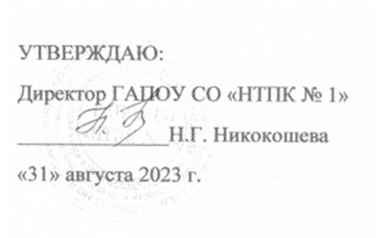 Виды практикиКонкретизированное названиеСеместрКоличество часовФормы контроляУчебная«Первые дни ребенка в школе»5 семестр(37 учебная группа)18 час.Дифференцированный зачетСодержание деятельности студентов на практикеФормы текущего контроляФорма отчётности1 деньЭтап организации установочной конференции на базе ОО по проведению практикиПроверка плана работы, согласование и утверждение программы и плана прохождения практики. Изучение нормативных актов, определяющих особенности обучения первоклассников.  Подбор игр для организации деятельности детей на динамических переменах.Анализ особенностей организации первых дней ребенка в школе. Наблюдение и анализ первых уроков, изучение условий созданных для первоклассников, стиля взаимодействия педагога с учениками, программ обучения детей в первом классе, расписания уроков и др.Задание 1. Информационная  справка о базе практикиЗадание 2, 3  Заполнение таблиц «Готовность в школе». «Адаптация первоклассника к школе»Задание 4. Определение уровня дезадаптации первоклассников (Л.М. Ковалева, Н.Н. Тарасенко).Задание 5Составление рекомендаций по адаптации и организации первых дней ребёнка в школе.2 деньПедагогический исследовательский этап (выполнение заданий по педагогике)Методический исследовательский этап Анализ особенностей организации первых дней ребенка в школе. Наблюдение и анализ первых уроков, изучение условий созданных для первоклассников, стиля взаимодействия педагога с учениками, программ обучения детей в первом классе, расписания уроков и др. Проведение игр для организации деятельности детей на динамических переменах. Беседа с педагогом о проблемах готовности и адаптации ребенка к школе. Задание 6. Задание 7. Наблюдение за организацией и проведением первых уроков в школе.Задание 8. Подбор и описание игр для проведения динамических минуток первоклассника.3 деньЭтап обработки и анализа полученной информации по выполненным заданиямЭтап подготовки отчетной документации по практикеАнализ предметной среды класса, изучение методического содержания современного кабинета Наблюдение за поведением ребёнка в процессе адаптации к школьному обучению. Проведение диагностики для оценки готовности к обучению в школе. Просмотр протоколов диагностического обследованияНаписание письменного отчета по итогам практики. Оформление отчетной документации по практике в соответствии с перечнем документов и соблюдением всех требований.Задание 9. Составление сценария «1 СЕНТЯБРЯ - ДЕНЬ ЗНАНИЙ»  Задание 10. Самообразование студента-практиканта Оформление отчета по итогам практики.1 урок2 урок3 урок 4 урок5 урок6 урокПонедельникВторникСредаЧетвергПятницаГотовность к школе – это…Что должен обязательно уметь и знать  будущий первоклассник?Компоненты готовностиОпределениеПоказателиЭмоционально-волевая готовностьсовокупность качеств, которые позволяют ребёнку преодолевать эмоциональную неуверенность, различные блокады, которые мешают воспринимать учебные импульсы или ведут к тому, что ребёнок замыкается в себе.- умение управлять своим поведением (на уроке, во время перемены);- сохранение работоспособности в течение одного урока и в течение учебного дня;- эмоциональная устойчивость (регуляция эмоций);- произвольная регуляция внимания (концентрация, устойчивость,  переключение внимания);- умение задерживать свои импульсы (например, не перебивать других в разговоре);- умение продлить действие, приложив к этому волевое усилие.Мотивационная готовностьКоммуникативная готовностьИнтеллектуальная готовностьКогнитивная готовностьЛичностная готовностьМоторная готовностьСоциально-психологическая готовность КомпонентГОШДиагностический инструментарийНазначение методикиСтимульныйматериалЛичностная готовностьЛичностная готовностьИнтеллектуальная готовностьИнтеллектуальная готовностьИнтеллектуальная готовностьСоциально-психологическая готовностьСоциально-психологическая готовностьИсследование хода адаптацииИсследование хода адаптацииАдаптация – это…Виды адаптацииСоциальнаяВиды адаптацииФизиологическаяВиды адаптацииПсихологическаяУровни адаптацииВысокий уровеньУровни адаптацииСредний уровеньУровни адаптацииНизкий уровеньВлияние адаптацииВыделяют 3основных сферыПсихическая Влияние адаптацииВыделяют 3основных сферыПсихообщественная Влияние адаптацииВыделяют 3основных сферыПсихофизиологическаяУсловия адаптацииПризнаки успешной адаптации к школеТрудности адаптации детей к школе1РО234НГШ56Л7891011НС1213141516И1718192021ГС.2223242526ИНС27282930НП3132333435НМ.3637383940АС414243444546НИДВопросы для обсуждения и анализаКомментарии1. 	Как комплектуются классы? (Знает ли учитель состояние здоровья, 
особенности возрастного развития, социальную адаптацию ребенка?) Какие -методы сбора информации использует учитель? (Характеристика из 
ДОУ, анкетирование семьи, беседы с родителями и др.) Учитывается ли и 
каким образом при комплектовании класса посещение ребенком дошкольного учреждения и та образовательная программа, по которой ведется ра-
бота в ДОУ? 2. Как учитель учитывает принцип физиологического нормирования при составлении учебной нагрузки? 3.	Соответствует ли режим учебных занятий, методов преподавания, 
содержания и насыщенность учебных программ, условий внешней среды 
возрастным возможностям первоклассников? 4. 	Какими способами учитель учитывает динамику работоспособности и утомления? 
5. 	Какие проблемы в осуществлении преемственности дошкольного и 
начального образования существуют? Возможные пути решения этих проблем. 6. Какое оборудование есть в классе? Способы его размещения. 
Обоснуйте оптимальность или недостатки данного варианта. 7. Чем насыщена предметная среда класса? Укажите содержание, количество, размещение в классной комнате. В чем сходство в организации 
предметной среды класса и группы ДОУ?Название этапаДеятельность учителяДеятельность учащихсяАнализМотивационный этапЭтап актуализации знаний по предложенной теме и осуществление первого пробного действияВыявление затруднения: в чем сложность нового материала, что именно создает проблему, поиск противоречия.Разработка проекта, плана по выходу из создавшегося затруднения, рассмотрения множества вариантов, поиск оптимального решения.Реализация выбранного плана по разрешению затруднения. Это главный этап, на котором и происходит «открытие» нового знания.Первичное закрепление нового знания.Самостоятельная работа и проверка по эталону.Включение в систему знаний и уменийРефлексия, включающая в себя и рефлексию учебной деятельности, и самоанализ, и рефлексию чувств и эмоций.Критерии наблюдения:КомментарииОрганизация процесса вниманияОрганизация процесса внимания1) Какие приемы использует учитель в целях активизации внимания учащихся, формирования интереса на уроке: при отборе содержания учебного материала, при выборе форм и методов обучения.2) Как используются внешние особенности наглядного материала для привлечения внимания учащихся (яркость, новизна, структурирование).3) В какой степени изложение учебного материала (образность, эмоциональность речи, смена интонации, новизна речевых форм) способствовало поддержанию внимания на уроке?4) Как была организована смена видов деятельности на уроке и как она повлияла на внимание учащихся?5) Способствовал ли выбранный учителем темп ведения урока поддержанию внимания?6) Учитывались ли на данном уроке возрастные и индивидуальные особенности внимания и восприятия учащихся данного класса?7) Как была организована деятельность детей со стойкими недостатками внимания?8) Соблюдалась ли на уроке установка на запоминание? (О сосредоточенности, устойчивости, распределении и переключении внимания свидетельствует: поглощённость деятельностью, отсутствие посторонних разговоров, занятий посторонними делами; соответствие ответов поставленным вопросам; длительность продуктивной работы; одновременное выполнение разных действий (слушание и ведение записей и т.д.); скорость перехода от одного задания к другому).2. Организация памяти2. Организация памяти1) Как использовались на уроке возможности всех видов памяти (образной – слуховой, зрительной, моторной; словесно-логической, эмоциональной)?2) Учитывались ли на уроке личностные особенности памяти учащихся; сочетание видов памяти, особенности процессов запоминания и сохранения: быстрое запоминание и быстрое забывание (необходима своевременная организация повторения материала); медленное запоминание и медленное забывание (необходимо обращать внимание на систематическое заучивание небольшими порциями); быстрое запоминание и медленное забывание (самое удачное сочетание процессов памяти); медленное запоминание и быстрое забывание (следует постоянно работать над развитием памяти).3. Организация мыслительной деятельности учащихся3. Организация мыслительной деятельности учащихся1) Какими приемами формировались на уроке мотивы мышления?2) Соответствовали ли цели и задачи урока целям умственной деятельности учащихся?3) Формировались ли на уроке навыки самоконтроля?4) В какой степени мыслительная деятельность учащихся способствовала росту их интеллектуального уровня (как формировались компоненты мышления – анализ, синтез, сравнение, абстрагирование, обобщение, классификация, систематизация)?5) Обучались ли школьники в ходе урока приемам логической, смысловой обработки материала?6) Какой вид мышления преобладал на уроке (наглядно-действенное мышление, наглядно-образное, словесно-логическое)? Как осуществлялась их взаимосвязь?7) Учатся ли школьники в процессе урока умению выделять главное в изучаемом материале?8) Как учитывает учитель индивидуальные интеллектуальные особенности класса, отдельных учащихся?9) Использовались ли на уроке проблемные задания?10) Соответствовал ли уровень требований учителя к мыслительной деятельности детей их реальным индивидуальным возможностям?11) Учит ли учитель школьников оценке и самооценке мыслительной деятельности?12) Была ли создана на уроке творческая атмосфера? Как стиль общения педагога влиял на ход мыслительной деятельности учащихся?4. Гигиеническая оценка урока4. Гигиеническая оценка урока1) Как эффективно использует учитель наиболее продуктивно время урока для организации мыслительной деятельности учащихся?_2) В какое время урока повышается двигательная активность отдельных учащихся, класса в целом. Чем она вызывается?3) В какое время урока появляются признаки реакции торможения (расслабление, зевота, потягивание, сонливость, замедленные ответы учащихся)? Чем они вызваны?4) Возникали ли на уроке посторонние разговоры? В какое время урока они возникали и чем могли быть вызваны?5) Отмечались ли на уроке случаи нарушения дисциплины учащимися? Чем они были вызваны?6) Какие приемы использовал учитель в целях преодоления процесса развивающегося торможения: для класса в целом, для отдельных учащихся.7) Гигиеническая оценка классного помещения во время проведения урока: достаточно ли проветрен класс, как освещены рабочие места учащихся,удобно ли сидят дети (соответствует ли школьная мебель их росту), соответствует ли норме наполняемость классной комнаты, не мешали ли работе учащихся на уроке дополнительные раздражители.Компоненты Компоненты Показатели Оценка (1-5)ГностическийПедагогические знанияможет растолковать современные педагогические понятия, в  работе опирается на современные НД, знает требования к организации процесса обучения данной возрастной группы,ГностическийЗнание психологииЗнает и учитывает в работе возрастные особенности детей класса, определяет способности учащихсяГностическийЗнание преподаваемой дисциплиныдемонстрирует компетентность в преподаваемой дисциплине, в обучении использует эффективные материалы  и примеры  ГностическийЭрудированностьотвечает на вопросы учащихся, приглашает к общению после учебного занятияГностический Установление предметных связейустанавливает внутрипредметные связи в изучаемом материале и интеграцию с другими предметамиII. ПроектировочныйЦелеполаганиецели и задачи занятия позволяют реализовать требования ФГОС и рабочей программыII. ПроектировочныйПланированиетема занятия соответствует КТП, спланировано сочетание разных видов деятельности учащихся на занятии, обучение спланировано с учетом особенностей класса, требований методикиII. ПроектировочныйКонструированиеструктура занятия четко продумана, логична, продумана интересные переходы и связи между отдельными этапами занятия, педагог использует нетрадиционные формы занятияIII. КоммуникативныйРечьустная речь правильная, выразительная, объяснение логично, педагог демонстрирует энтузиазм в изучении темы  III. КоммуникативныйГолосдикция, темп речи, громкость голоса педагога, четкая артикуляция способствуют пониманию учебного материалаIII. КоммуникативныйНевербальные  средства общенияневербальные средства демонстрируют вежливость, открытость, уважение по отношению к ученикам, искренний интерес к их мыслям III. КоммуникативныйВзаимодействиедает возможность каждому ученику почувствовать собственную значимость, заботу и поддержку, работает на принципах сотрудничества и диалогаIV. ОрганизационныйАктивностьстимулирует высокую активность учащихся в течение всего занятия, организует познавательную деятельность учащихся с учетом их возможностей и способностей, заполняет все учебное время решением учебных задачIV. ОрганизационныйРуководство  внеучебной работойРегулярно организует внеучебную деятельность, формирует навыки самоорганизации у детей, самоуправления, использует разнообразные формы внеучебной работы IV. ОрганизационныйИндивидуальная работаРеализует индивидуальный подход, составляет индивидуальные планы по дальнейшему личностному развитию учащихсяV. МетодическийТехнология обученияиспользует современные образовательные технологии в работе, демонстрирует разнообразие педагогических приемов, обеспечивает стабильное высокое качество обученности учащихсяV. МетодическийПринципы  обучениясоблюдает психолого-педагогические механизмы усвоения учебной информации, реализуя обще-дидактические и частно-методические принципы обученияV. МетодическийОценкаоценивает работу учащихся своевременно, гласно, объективно, использует инновационные технологии оценивания, обучает оцениванию и самооценке учебных достижений учащихся по четко разработанным критериямV. МетодическийИтог  занятияподводит итоги учебного занятия, организует рефлексию, актуализирует достижения учащихся на данном занятии, определяет перспективы самообразования (вне школы)VI. ЛичностныйПрофессионально важные качествапроявляет морально-этические качества, любовь к детям и педагогическому делу, гуманизм, ответственность, альтруизм, справедливостьVI. ЛичностныйПедагогическая направленностьвысоко ценит профессию педагога, считает ее призванием, личным примером служит формированию гражданских качеств учащихсяVI. ЛичностныйСамовоспитание и саморазвитиеимеет программу личностно-профессионального роста, ведет портфолио саморазвития, посещает курсы и другие формы повышения квалификации VI. ЛичностныйТворческий подходпроявляет,  инициативность, творчество в учебной и внеучебной деятельности, имеет собственные методические разработки, распространяет свой педагогический опыт№НазваниеЦельОписание№ ппНаименование статьи, книгиЦель использования в практике или аннотация